§10013.  Report on first-generation students1.  Data and strategies.  By January 15, 2014, and annually thereafter, the Board of Trustees of the University of Maine System, the Board of Trustees of the Maine Community College System and the Board of Trustees of the Maine Maritime Academy shall each submit to the joint standing committee of the Legislature having jurisdiction over education matters a report that includes the following information regarding first-generation college students, as defined by the trustees of the respective institutions:A.  Data regarding enrollment of first-generation college students and educational outcomes, including graduation rates for first-generation college students compared with other college students;  [PL 2013, c. 166, §1 (NEW).]B.  A summary of strategies used and activities undertaken to increase enrollment and graduation rates of first-generation college students and any available data indicating the effect of those strategies and activities; and  [PL 2013, c. 166, §1 (NEW).]C.  Plans for or recommendations regarding new strategies or actions designed to increase enrollment and graduation rates of first-generation college students.  [PL 2013, c. 166, §1 (NEW).]After receiving a report under this section, the committee may submit legislation relating to the subject matter of the report.[PL 2013, c. 166, §1 (NEW).]SECTION HISTORYPL 2013, c. 166, §1 (NEW). The State of Maine claims a copyright in its codified statutes. If you intend to republish this material, we require that you include the following disclaimer in your publication:All copyrights and other rights to statutory text are reserved by the State of Maine. The text included in this publication reflects changes made through the First Regular and First Special Session of the 131st Maine Legislature and is current through November 1, 2023
                    . The text is subject to change without notice. It is a version that has not been officially certified by the Secretary of State. Refer to the Maine Revised Statutes Annotated and supplements for certified text.
                The Office of the Revisor of Statutes also requests that you send us one copy of any statutory publication you may produce. Our goal is not to restrict publishing activity, but to keep track of who is publishing what, to identify any needless duplication and to preserve the State's copyright rights.PLEASE NOTE: The Revisor's Office cannot perform research for or provide legal advice or interpretation of Maine law to the public. If you need legal assistance, please contact a qualified attorney.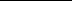 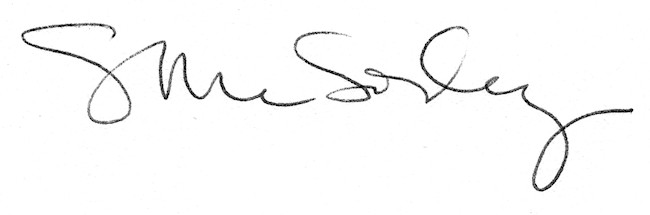 